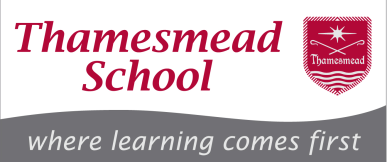 Examinations Officer Person SpecificationThamesmead School is committed to safeguarding and promoting the welfare of children and young people and expects all staff and volunteers to demonstrably share this commitment.  Any successful applicant will be required to undertake an enhanced check by the Disclosure and Barring Service.  CategoryEssentialDesirableEvidence FormSkills, knowledge and aptitudesBe able to communicate effectively with a wide range of stakeholders and the wider communityHave good listening, oral and literacy skillsBe able to organise time and work to deadlinesBe able to organise and schedule activities so they run smoothlyBe able to acquire and apply good working knowledge of administrative processes, procedures and systemsBe task driven Be able to use initiative and judgement to resolve problems with guidance from line manager, where requiredHave a high regard for attention to detail Have excellent ICT skillsApplication form Letter of applicationQualifications and training Either possess GCSE English and Maths or have broad relevant work experienceBe willing to attend appropriate training and developmentApplication formExperience Evidence of relevant personal and professional developmentEvidence of working in an environment where experiences included taking initiative and self-motivationOf working in a similar environment SIMS knowledge Application formInterviewPersonal attributes Person of integrityBe self-motivated Ability to maintain confidentiality Ability to remain impartial Have an openness to learning and changeAbility to work independently Have a flexible approach to working routinesBe sympathetic to the needs of othersHave a positive attitude to personal development and training Have excellent interpersonal skillsResilience Good sense of humour Be suitable to work with children InterviewReferences 